Chers membres d’X-Résistance,Chers amis,Nous sommes heureux de vous inviter à notre                                 ASSEMBLEE GENERALE ANNUELLEqui se tiendra dans l’amphithéâtre de la Fédération Française de l’Assurance (FFA)26 boulevard Haussmann, 75009 Parisle mercredi 16 mai 2018 à 18 h 30Cette assemblée sera suivie à 19 h 30 d’une CONFERENCE de Monsieur Jean Novosseloff, Président de l’Association des Amis de la Fondation de la Résistance sur le thème de:La Résistance vue à travers les timbres,à propos duquel il vient de réaliser un très beau livre avec Laurent Douzou.Ce titre d’apparence anecdotique recouvre une réalité historiographique importante car les émissions de timbres sont des gestes politiques qui reflètent les idées de leur moment.Comme à l’accoutumée, notre réunion se terminera par unCOCKTAIL AMICAL.Les évènements de ces quelques dernières années démontrent l’utilité du travail de mémoire que nous effectuons en faveur des polytechniciens résistants et j’espère que votre intérêt pour notre association et la qualité de la conférence vous inciteront à venir nombreux et à vous faire accompagner des amis ou parents à qui vous aurez parlé de nous.L’ordre du jour de notre assemblée est le suivant:Rapport moral et rapport financier de l’année 2017Renouvellement partiel du Conseil d’Administration,Actions et projets 2018,Recrutement et volontariat, Liens avec l’Ecole et les autres associations,Prochaines expositions et questions diverses.Si ce n’est pas déjà fait, merci de régler la cotisation de 2018 qui reste fixée à 30 €, soit en envoyant un chèque à l’ordre de « X-Résistance » soit sur internet via HelloAsso avec le lien “http://bit.ly/adhesionXR”.Tous les dons supplémentaires sont les bienvenus pour nous aider à supporter le coût important de la réfection de nos panneaux d’exposition.Attention: En raison de Vigipirate, l’inscription préalable est obligatoire par retour du bulletin ci-joint. Merci enfin de nous adresser le pouvoir ci-joint si vous ne pouvez pas venir.Bien amicalement,Vianney Bollier (X1964)                  François Romon                    Olivier Herz (X1979)Président                                           Secrétaire Général                 Trésorier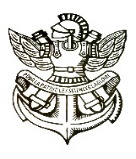 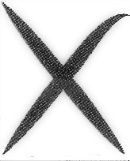 ASSOCIATIONX RESISTANCE                                   Le 4 avril 2018